    LICEO QUADRI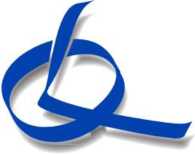 TESTO SPUNTO:La vita somiglia un poco alla malattia come procede per crisi e lisi ed ha i giornalieri miglioramenti e peggioramenti. A differenza delle altre malattie la vita è sempre mortale. Non sopporta cure. […] Qualunque sforzo di darci la salute è vano.ESAMI DI STATO 2018/19VILI03008 - VIII COMMISSIONE- Classe 5CSCriferimento: Italo Svevo, La coscienza di Zeno, 1923Lingua e lettere italiane:Lingua e lettere latine:Lingua e letteratura straniera (inglese):Filosofia:Storia:Matematica:Fisica: Scienze naturali:Informatica:Disegno e storia dell’arte:Scienze motorie: